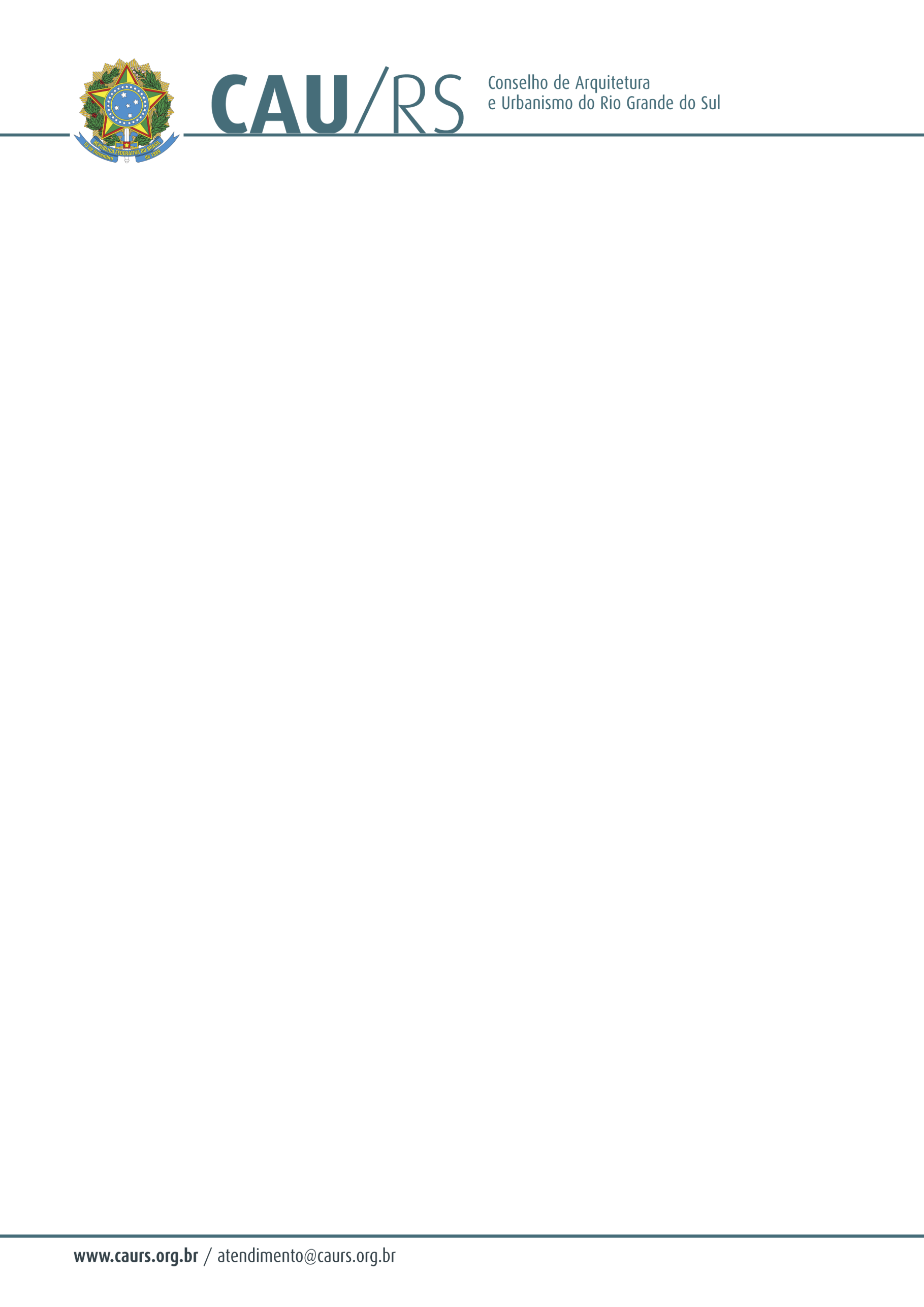 DELIBERAÇÃO DA COMISSÃO DE FINANÇAS DO CAU/RS Nº 03/2012,DE 7 DE AGOSTO DE 2012.Solicita parecer jurídico quanto a contratação de Consultoria de Planejamento Estratégico do Conselho de Arquitetura e Urbanismo do Rio Grande do Sul.A Comissão de Finanças do Conselho de Arquitetura e Urbanismo do Rio Grande do Sul, no uso de suas atribuições, alegou que não teve acesso ao processo de aquisição da Consultoria de Planejamento Estratégico constatando que o mesmo não possui parecer jurídico, portanto, deliberou parecer jurídico do Advogado Fábio Pacheco quanto à contratação do Planejamento estratégico aprovado na 15ª Reunião Plenária de 27 de julho de 2012.Fausto Henrique SteffenCoordenador da Comissão de Finanças.